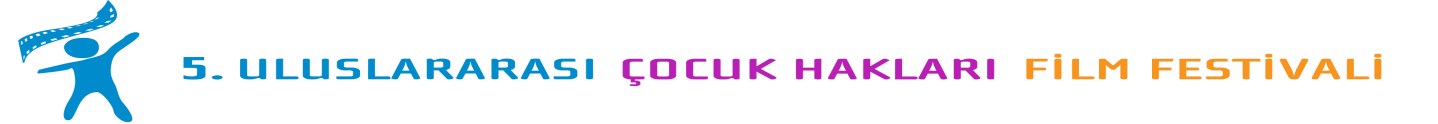 FİLM ŞARTNAMESİYETİŞKİNLER/ KURUMLAR
Çocuk Hakları Kültür Sanat Derneği’nin çocuk hakları konusunda farkındalığı artırmak amacıyla düzenlediği ve bu yıl 27 - 31 Mayıs 2016 tarihlerinde üçüncüsü gerçekleşecek olan Uluslararası Çocuk Hakları Film Festivaline “Çocuk Hakları” konulu filmlerinizi bekliyoruz.Katılım Koşulları:                                                                                                                                          Festivalin “Yetişkinlerden Çocuk Hakları” bölümünde 18 yaş üstündeki yönetmenler çocuk hakları konulu filmleri katılabilir.Festivale her format ve türdeki filmlerinizi en geç 29 Şubat 2016 tarihine kadar bekliyoruz. Bu tarihten sonra yapılan başvurular geçersiz sayılacaktır.                                                                                                  İngilizce altyazılı filmlerinizin DVD kopyalarıyla, varsa Blu-Ray Disc kopyalarıyla birlikte:                     - Katılım koşullarının yer aldığı Film Başvuru Formu
- Katılım Formu (ekte ve web sitemizde)
- Filmin yönetmeni/yönetmenlerinin fotoğrafı ve özgeçmişi 
- Filmden iki fotoğraf (yüksek çözünürlükte)   
- Varsa filmin basın dosyası    
- Filmin kısa özeti ve künyesini elektronik ortamda aşağıdaki adrese iletebilirsiniz. Festivale katılacak filmler en geç  1 Nisan 2016 tarihinde başvuru sahiplerine bildirilecektir. Filmler, festivalde Betacam, SP, HDV, HD ya da DVCAM formatlarında ve PAL standardında gösterilecektir. Festivale katılan filmlerin gösterim kopyalarının İngilizce altyazılı ve Türkçe dışında bir dil varsa Türkçe altyazılı olarak, en geç 10 Nisan 2016 tarihine kadar festival ofisine ulaştırılmalıdır. Yönetmen ya da başvuru sahipleri, festival programı kamuya duyurulduktan sonra filmlerini festivalden geri çekemezler. Festivalin yürütme kurulu, katılan filmlerin gösterim gün ve saatlerini belirlemekte serbesttir.Başvuru sahipleri, Festival’in filmlerinden parçaları, her filmden en çok üç dakika olmak üzere, filmleri ve festivali tanıtma amaçlı kullanabileceğini kabul eder. Festivale yollanan filmlerin DVD veya Blu-ray Disc kopyaları Çocuk Hakları Kültür Sanat Derneği arşivine alınacaktır. Başvuru sahipleri filmlerinin, Türkiye’nin çeşitli kentlerinde, yönetmenine haber verilmesi koşulu ile ticari olmayan ya da eğitim amaçlı etkinlikler kapsamında gösterilebileceğini kabul eder.                                                                                                       Ekteki katılım formu ve katılım koşullarının yer aldığı bu belge(Film Başvuru Formu) eksiksiz doldurup imzalayarak bu festivale katılanlar tüm katılım şartlarını kabul etmiş sayılacaktır. Katılım formu ve film başvuru formu basvuru@cocukhaklarifilmfestivali.org adresine ile dernek adresine filmin kopyasının yanında posta yoluyla gönderilecektir.İletişim: Çocuk Hakları Kültür Sanat DerneğiDernekler Yerleşkesi Konak Mah. Seçkin Sok. No: 23/1 PK.16110 Nilüfer BURSATel: 0 224 4519920 – 4519960 – 4519980 / 111İrtibat: Okan TemizarabacıE-posta Adresi: info@cocukhaklarifilmfestivali.org  Tel: 0534 228 24 08www.cocukhaklarifilmfestivali.org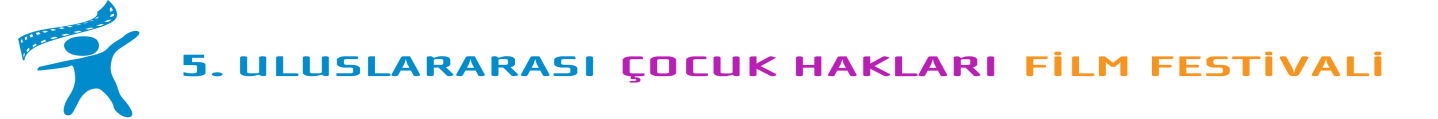 YETİŞKİN/KURUM FİLM BAŞVURU FORMU27 -  31 Mayıs 2016 tarihlerinde düzenlenecek olan 5. Uluslararası Çocuk Hakları Film Festivali’nin “, “Yetişkinlerden Çocuk Hakları” bölümüne 18 yaş üstündeki yönetmenlerin çocuk hakları konulu filmleri katılabilir. Festivale katılım için,Filmin İngilizce altyazılı DVD kopyası varsa Blu-Ray Disc kopyasıFilm Başvuru FormuKatılım FormuFilmin yönetmeni/yönetmenlerinin fotoğrafı ve özgeçmişiFilmden fotoğraflar (yüksek çözünürlükte)Varsa basın dosyasıFilmin kısa özeti ve künyesinin 17 Nisan 2015 tarihine kadar festival ofisine gönderilmesi gereklidir.Adres: Çocuk Hakları Kültür Sanat Derneği Dernekler Yerleşkesi Konak Mah. Seçkin Sok. No:23/1 Nilüfer/ BursaWeb:  www.cocukhaklarifilmfestivali.orgE-Posta:  info@cocukhaklarifilmfestivali.org  Tel: 0534 228 24 08FilmÖzgün Adı:  ....................................................................................................................................İngilizce Adı: ..................................................................................................................................Süresi: ..............................  Yapım Yılı: ......................................   Ülke:……………….................Çekim Formatı: .............................. Gösterim Formatı: ...........................Tür:..............................Özgün Dili: ....................................................................................................................................Altyazı Dili: ....................................................................................................................................Senaryo/Uyarlanan Yazar: ............................................................................................................Görüntü Yönetmeni: .....................................................................................................................Kurgu: ..........................................................................................................................................Müzik: ....................................................... Ses: ..........................................................................
Oyuncular: ...................................................................................................................................İlk film:   Evet	  Hayır 	DVD baskısı piyasaya sunuldu mu?  Evet	 HayırDaha önce katıldığı etkinlikler ve aldığı ödüller:............................................................ ................................................................................................................................................... .......................................................................................Yönetmenin kısa özgeçmişi (en fazla 50 kelime, Türkçe/İngilizce olarak aşağıya yazınız).Filmin özetini (en fazla 50 kelime, Türkçe/İngilizce olarak aşağıya yazınız)Yönetmen/Yapımcı/DağıtımcıYönetmen Adı Soyadı: .....................................................................................................................................Yapımcı Adı Soyadı: ………………………………………………………………………………………………….Dağıtımcı / Dünya Hakları  Adı Soyadı: ……………………………………………………………………………İletişim Telefonu: .............................................. E-posta: ..............................................................................BaşvuranAdı:    ................................................................................................................................................................Adresi: .............................................................................................................................................................Telefonu: .............................................. E-posta: ............................................................................................Tarih:    .................................................İmza/Kaşe: 